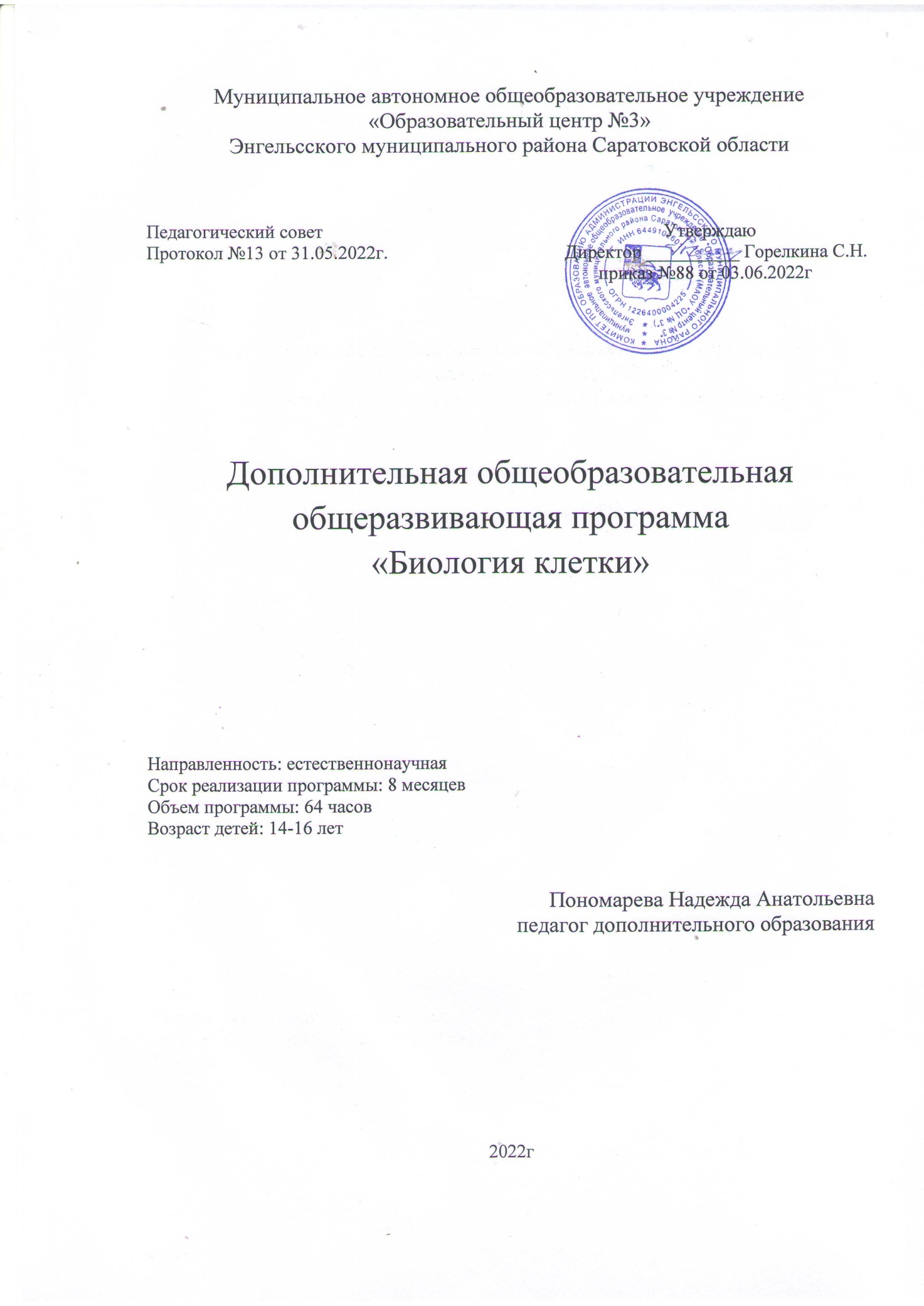 Раздел №1 Комплекс основных характеристик программы1.1 Пояснительная запискаДополнительная общеобразовательная общеразвивающая программа «Биология клетки» естественно - научной направленности разработана в соответствии Положением о разработке и условиях реализации дополнительных общеобразовательных общеразвивающих программ  МАОУ «Образовательный центр №3» ЭМР Саратовской области (приказ №118 от 01.09.2020 года).        Содержание программы способствует формированию основ естественно - научной грамотности, расширению и систематизации знаний обучающихся по основным разделам биологической науки. Программа может быть реализована с применением дистанционных образовательных технологий, технологий смешанного обучения.Актуальность программыЦитология относится к фундаментальным разделам биологии, ее изучение необходимо для освоения практически всех биологических дисциплин. Строению и функционированию клеток посвящены отдельные уроки общеобразовательных курсов ботаники, зоологии, анатомии, общей биологии. Однако в школьной программе недостаточно освещены вопросы практического применения комплекса знаний о клетке. Основанные на практических примерах материалы Программы будут способствовать улучшению системных знаний о клетке как элементарной структурной и функциональной единице живого, пониманию сути процессов, происходящих в живых организмах в интеграции с основами генетики, биохимии, гистологии и эмбриологии.Отличительные особенности данной программы в том,что в процессе обучения по программе организуется самостоятельная познавательная деятельность обучающихся, развиваются навыки самоорганизации, формирующие потребность к дальнейшему самообразованию и использованию разнообразных источников информации.Обучение по программе поможет обучающимся повысить свой образовательный уровень, который может быть продемонстрирован при приеме в предпрофессиональные и профильные классы, а также на испытаниях различного уровня (олимпиадах, конкурсах, фестивалях, итоговой аттестации).Обучающиеся, для которых программа актуальна: возраст обучающихся по данной программе 14-16 лет, желающих получить знания по основам цитологии с элементами биохимии, генетики, гистологии. Сроки реализации:Объем программы составляет 64 часа, срок освоения – 32 учебных недель.Форма обучения по программе – очная.Занятия проходят 2 раза в неделю по 1 часу.1.2 Цели и задачи программыЦель программы - развитие у обучающихся системных представлений о клетке как основной структурной и функциональной единице всего живого в процессе интеграции цитологических, биохимических, генетических,гистологических знаний и умений.Основными задачами программы являются:Обучающие:-расширить познавательный интерес к изучаемым разделам программы;-познакомить	обучающихся	с ключевыми понятиями изакономерностями, современными достижениями науки в области цитологии, основными направлениями цитологических исследований;-сформировать у обучающихся общебиологические понятия о клеточном строении живых организмов, взаимосвязи строения и функции;-развить навыки решения практических биологических задач.Развивающие:-поиск обобщенных способов решения задач, в том числеосуществление развернутого информационного поиска;-выход за рамки учебных предметов и осуществление целенаправленного поиска возможностей для широкого использования средств и способов действия.Воспитательные:-создать условия для профессиональной ориентации обучающихся;-воспитывать научное мировоззрение обучающихся;-способствовать формированию ответственного отношения обучающихся к окружающему миру и своему здоровью.Планируемые результаты Личностные: - осознание единства и целостности окружающего мира, возможности его познания и объяснения на основе достижений науки;- постепенное выстраивание собственной целостной картины мира;- осознание потребности и готовности к самообразованию, в том числе и в рамках самостоятельной деятельности вне школы;- оценка жизненных ситуации с точки зрения безопасного образа жизни и сохранения здоровья; - оценка экологического риска взаимоотношений человека и природы; - формирование экологического мышления: умение оценивать свою деятельность и поступки других людей с точки зрения сохранения окружающей среды - гаранта жизни и благополучия людей на Земле.Предметные: - положение клеточной теории; - особенности прокариотической и эукариотической клеток; - сходство и различие растительной и животной клеток;- основные компоненты и органоиды клеток: мембрану, цитоплазму и органоиды, митохондрии и хлоропласты, рибосомы; - основные этапы биосинтеза белка в эукариотической клетке - транскрипцию и трансляцию; - особенности ядерного аппарата и репродукцию клеток; - реакцию клеток на воздействие вредных факторов среды; - определение и классификацию тканей, происхождение тканей в эволюции многоклеточных; - строение основных типов клеток и тканей многоклеточных животных; - иметь представление о молекулярно-биологических основах ряда важнейших процессов в клетках и тканях нашего организма; - работать со световым микроскопом и препаратами; - называть составные части клетки и “узнавать” их на схеме или фотографии; - изготовлять простейшие препараты для микроскопического исследования;                       -определять тип ткани по фотографии; - выявлять причинно-следственные связи между биологическими процессами, происходящими на разных уровнях организации живых организмов; - составлять краткие рефераты и доклады по интересующим их темам и представлять их; - использовать знания о клетке и тканях для ведения здорового образа жизни.Метапредметные:-анализировать, сравнивать, классифицировать и обобщать факты и явления, выявлять причины и следствия простых явлений;- осуществлять сравнение и классификацию, самостоятельно выбирая основания и критерии для указанных логических операций;- строить классификацию на основе дихотомического деления (на основе отрицания);- создавать схематические модели с выделением существенных характеристик объекта; - составлять тезисы, различные виды планов (простых, сложных и т.п.),преобразовывать информацию из одного вида в другой (таблицу в текст и пр.), - вычитывать все уровни текстовой информации; - уметь определять возможные источники необходимых сведений, производить поиск информации, анализировать и оценивать ее достоверность.1.3 Содержание программыУчебный планСодержание учебного планаБИОЛОГИЯ КЛЕТКИ — 34 чТема 1. Введение в биологию клетки (4ч)Задачи современной цитологии. Клеточная теория — основной закон строения живых организмов. Заслуга отечественных биологов в защите основных положений клеточной теории.Тема 2. Общий план строения клеток живых организмов (7 ч)Прокариоты и эукариоты. Сходство и различия. Животная и растительная эукариотическая клетка. Теории происхождения эукариотической клетки.Практические работы. Особенности строения клеток прокариот. Изучение молочнокислых бактерий. Особенности строения клеток эукариот.Тема 3. Основные компоненты и органоиды клеток (23ч)а) Мембрана и надмембранный комплекс. Современная модель строения клеточной мембраны. Универсальный характер строения мембраны всех клеток.Практическая работа. Изучение клеток водных простейших.б) Цитоплазма и органоиды. Цитоскелет клеток — его компоненты и функции в разных типах клеток. Мембранные органоиды клетки.Практическая работа. Основные компоненты и органоиды клеток. Плазмолиз и деплазмолиз в клетках кожицы лука.в) Митохондрии и хлоропласты. Типы обмена веществ в клетке. Источники энергии в клетке Гетеротрофы и автотрофы. Основные законы биоэнергетики в клетках. Митохондрия - энергетическая станция клетки.  Современная  схема  синтеза  АТФ.  Хлоропласты и  фотосинтез.  г) Рибосомы.  Синтез белка.  Типы и  структура  рибосом  про- и  эукариот.Основные этапы синтеза белка в эукариотической клетке.Тема 4. Ядерный аппарат и репродукция клеток (15 ч)а) Ядро эукариотической клетки и нуклеоид прокариот. Строение и значение ядра. Понятие о хроматине (эу- и гетерохроматин). Структура хромосом. Ядрышко — его строение и функции.б) Жизненный цикл клетки. Репродукция (размножение) клеток. Понятие о жизненном цикле клеток — его периоды. Репликация ДНК — важнейший этап жизни клеток. Митоз — его биологическое значение. Разновидности митоза в клетках разных организмов. Понятие о «стволо-вых» клетках. Теория «стволовых клеток» — прорыв в современной биологии и медицине. Мейоз — основа генотипической, индивидуальной,	комбинативной	изменчивости.	Биологическое  значение  мейоза.Старение клеток. Рак — самое опасное заболевание человека и других живых существ.Практическая работы. Митоз в клетках корней лука. Митоз животной клетки. Мейоз в пыльниках цветковых растений.Тема 5. Вирусы как неклеточная форма жизни (8 ч) Строение вирусов и их типы. Жизненный цикл вирусов (на примере вируса СПИДа илигепатита). Клетка-хозяин и вирус-паразит: стратегии взаимодействия. Современное состояние проблемы борьбы с вирусными инфекциями.Вакцинация — достижения и проблемы.Практическое интерактивное занятие «Неклеточные формы жизни. Вирусы».Тема 6. Элементы патологии клетки (7ч)Реакция клеток на воздействие вредных факторов среды (алкоголь, наркотики, курение, токсичные вещества, тяжелые металлы и т.д.) Обратимые и необратимые повреждения клеток. Клеточные и молекулярные механизмы повреждающего действия различных факторов на структуру и функцию клеток. Эволюция клетки.Обобщающий семинар. Клетка — элементарная генетическая и структурно-функциональная единица живого (1 ч)Условия реализации программы. Формы контроля и аттестации обучающихся Для отслеживания результативности образовательного процесса по программе используются следующие виды контроля:  предварительный контроль (проверка знаний учащихся на начальном этапе  освоения программы) - входное тестирование;  текущий контроль (в течение всего срока реализации программы);  итоговый контроль (заключительная проверка знаний, умений, навыков по итогам реализации программы). Формы аттестации самостоятельная работа; тестирование;  творческие отчеты;  участие в творческих конкурсах по биологии; презентация и защита проекта. Текущий контроль:Формами контроля усвоения учебного материала программы являются отчеты по практическим работам, творческие работы, выступления на семинарах, создание презентации по теме и т. д. Обучающиеся выполняют задания в индивидуальном темпе, сотрудничая с педагогом. Выполнение проектов создает ситуацию, позволяющую реализовать творческие силы, обеспечить выработку личностного знания, собственного мнения, своего стиля деятельности. Включение обучающихся в реальную творческую деятельность, привлекающую новизной и необычностью является стимулом развития познавательного интереса. Одновременно развиваются способности выявлять проблемы и разрешать возникающие противоречия. По окончании каждой темы проводится итоговое занятие в виде тематического тестирования. Итоговая аттестация предусматривает выполнение индивидуального проекта. 1.1.Учебно-методическое обеспечение программы: Методика обучения по программе состоит из сочетания лекционного изложения теоретического материала с наглядным показом иллюстрирующего материала и приемов решения практических задач. Обучающиеся закрепляют полученные знания путем самостоятельного выполнения практических работ. Для развития творческого мышления и навыков аналитической деятельности педагог проводит занятия по презентации творческих и практических работ, мозговые штурмы, интеллектуальные игры. 1.2.Материально-техническое обеспечение программыОрганизационные условия, позволяющие реализовать содержание дополнительной образовательной программы предполагают наличие оборудования центра «Точка роста»: - цифровая лаборатория по биологии; - помещения, укомплектованного стандартным учебным оборудованием и мебелью (доска, парты, стулья, шкафы, электрообеспечение, раковина с холодной водопроводной водой);- микроскоп цифровой; - комплект посуды и оборудования для ученических опытов; - комплект гербариев демонстрационный; - комплект коллекции демонстрационный (по разным темам); - мультимедийного оборудования (компьютер, ноутбук, проектор, флэшкарты, экран, средства телекоммуникации (локальные школьные сети, выход в интернет). Дидактическое обеспечение предполагает наличие текстов разноуровневых заданий, тематических тестов по каждому разделу темы, инструкций для выполнения практических работ. Кадровое обеспечение Программу реализует педагог дополнительного образования СПИСОК ЛИТЕРАТУРЫСписок литературы, используемый при написании ПрограммыАльбертс Б. и др. Молекулярная биология клетки. - М.: - Ижевск: НИЦ «Регулярная и хаотическая динамика», Институт компьютерных исследований, 2012. - 2000 с.Атлас микроскопического и ультрамикроскопического строения клеток, тканей и органов. /В.Г. Елисеев, Ю.И. Афанасьев, Е.Ф. Котовский, А.Н. Яцковский. Изд.5-е, пер. и доп. - М.: Медицина, 2004.Банин В.В. Цитология. Функциональная ультраструктура клетки. Атлас [Электронный ресурс] / Банин В.В. - М.: ГЭОТАР-Медиа, 2016. - 264 с.Биология клетки: учебное пособие / А. Ф. Никитин, Е. Я. Адоева, Ю. Ф. Захаркив [и др.]; под ред. А. Ф. Никитина. - 2-е изд. - Санкт-Петербург: СпецЛит, 2015. - 166 с.Борхунова Е.Н. Цитология и общая гистология. Методика изучения гистологических препаратов / Учебно-методическое пособие для студентов высших учебных заведений. - М.: Эдитус. - 2016. - 144 с.Васильев Ю.Г. Цитология с основами патологии клетки / Ю.Г. Васильев, В.М. Чучков, Т.А. Трошина. - М.: Зоомедлит, 2013. - 231 с.Машкина О.С., Белоусов М.В., Попов В.Н. Цитология: учебнометодическое пособие для вузов. - Воронежский государственный университет. - Воронеж: Издательский дом ВГУ, 2013. - 97 с.Практикум по генетике человека / В. Н. Калаев и др.; под общ. ред. В.Н. Калаева; Воронежский государственный университет. - Воронеж: Издательский дом ВГУ, 2019. - 206 с.Чуб В. В. «Ботаника. Часть 1. Строение растительного организма». - М.: МАКС Пресс, 2005. - 116 с.Юшканцева С.И. Быков В.Л. Гистология, цитология и эмбриология. Краткий атлас: Учебное пособие. - Спб: Издательство «П-2», 2006. - 9Календарный учебный графикКонтрольно-измерительные материалы
Итоговая аттестация (тест)Каким будет увеличение микроскопа, если увеличение линзы окуляра *10, а линзы объектива *40?а)	*40 б) *400 в) *50 г) *30Какой органоид клетки вырабатывает энергию?а)	рибосома б) митохондрия в) ядро г) аппарат Г ольджиКакой органоид обеспечивает сборку белка в клетках?а)	ядро б) рибосома в) клеточный центр г) лизосомаКакой органоид обеспечивает синтез органических веществ из неорганических в растительной клетке?а) ЭПР б) митохондрия в) хлоропласт г) рибосомаКакой органоид обеспечивает накопление продуктов жизнедеятельности в растительной клетке?а) вакуоль б) рибосома в) ядро г) митохондрияКто разработал клеточную теорию?а) Р. Гук б) А. ван Левенгук в) Т. Шванн и М. Шлейден г) Р. ВирховКроме клеточного ядра хранить и передавать наследственную информацию могут:а) аппарат Гольджи и вакуоли б) лизосомы и эндоплазматический ретикулум в) рибосомы и центриоли г) митохондрии и хлоропластыНаличие какого органоида отличает клетки растений от клеток животных?а) центральная вакуоль б) ядро в) аппарат Гольджи г) эндоплазматический ретикулумКлетка кожицы лука и клетка кожи человека содержат:а) митохондрии б) вакуоли с клеточным соком в) клеточные стенки из целлюлоз г) пластидыВ каком органоиде растительной клетки накапливаются питательные вещества?а) хромопласт б) рибосома в) лейкопласт г) лизосомаЧисло хромосом в лейкоцитах - клетках крови человека равно... В ответ запишите только соответствующее число хромосом.Сколько нуклеотидов в гене кодируют последовательность 60 аминокислот вмолекуле белка. В ответ запишите только соответствующее число.В молекуле ДНК количество нуклеотидов с цитозином составляет 30% от общего числа. Какой процент нуклеотидов с аденином в этой молекуле? В ответ запишите только соответствующее число.Какой триплет в молекуле информационной РНК соответствует кодовому триплету ААТ в молекуле ДНК?Сколько молекул ДНК будет содержать пара гомологичных хромосом в конце интерфазы? В ответе запишите только число.В клетке листа вишни 32 хромосомы. Сколько хромосом содержит макроспора этого растения? В ответе запишите только соответствующее число.Выберите особенности митотического деления клетки:а)	к полюсам расходятся двухроматидные хромосомыб)	к полюсам расходятся сестринские хроматидыв)	в дочерних клетках оказываются удвоенные хромосомыг)	в результате образуются две диплоидные клеткид)	процесс проходит в одно делениее)	в результате образуются гаплоидные клеткиКакие процессы происходят в клетке в период интерфазы?а)	синтез белков в цитоплазмеб)	спирализация хромосомв)	синтез и РНК в ядрег)	редупликация молекул ДНКд)	растворение ядерной оболочкие)	расхождение центриолей клеточного центра к полюсам клеткиВсе приведённые ниже признаки, кроме двух, можно использовать для описания процессов первого деления мейоза. Определите два признака, «выпадающие» из общего списка, и запишите в ответ цифры, под которыми они указаны.а)	образование двух гаплоидных ядерб)	расхождение однохроматидных хромосом к противоположным полюсам клеткив)	образование четырёх клеток с набором ncг)	обмен участками гомологичных хромосом         д)	спирализация хромосомУстановите соответствие между особенностями нуклеиновой кислоты и её видом.Примерные темы для учебно-исследовательских проектовИстория создания светового микроскопа.Становление цитологии как науки.Возможности электронной микроскопии.История учения о клетке.Современные положения клеточной теории.Вклад Т. Шванна, М. Шлейдена, Р. Вирхова в развитие клеточной теории.Строение и функции ядра.Эу- и гетерохроматин. Значение для диагностики функционального состояния клеток.Строение и функции биологических мембран.10.Органеллы синтеза. Эндоплазматическая сеть и рибосомы. Строение и функции.Аппарат Гольджи. Строение. Функции.Аппарат энергообеспечения клетки. Митохондрии. Строение. Функции. 13.Органеллы движения.Фибриллярно-сократительные структуры клетки.Пероксисомы. Строение, происхождение, функции.Лизосомы. Строение. Функции.Современные представления о жизненном цикле клетки.Регуляция клеточного цикла.Апоптоз.Межклеточные контакты. Типы. Строение. Функции.Митоз. Современные представления. Нарушения митоза.Полиплоидия. Понятие, механизмы развития, биологическое значение.Система крови в норме и при различных заболеваниях.Стволовые кроветворные клетки.Макрофаги. Происхождение, строение, функции.Нейтрофилы. Строение. Функции. Роль в организме при патологии.Тромбоциты. Происхождение. Строение. Функции. Роль в организме.Развитие и гетерогенность тучных клеток. Морфофункциональная характеристика.«Классические» макрофаги и дендритные клетки. Развитие.Морфология. Функции.Развитие, гетерогенность, морфофункциональная характеристика фибробластов.Структура, биосинтез и фибриллогенез коллагена.Структура, биосинтез и фибриллогенез эластина.Морфофункциональная характеристика нейрона.Тучные клетки и их роль в организме.Фибробласты и их роль в организме.Макрофаги легких и их функции.Гистология и эмбриология.Бесполое и половое размножение.Онтогенез - индивидуальное размножение организмов.Особенности размножения вирусов, бактерий, водорослей, мохообразных, папоротникообразных, голосемянных, покрытосеменных, грибов, лишайников.Химические основы жизни.Клеточная биология.Биоэтика с элементами биобезопасности и биоохраны.Биометрия.Генная инженерия.Генетика клеточного цикла и генетика развития.Геном эукариот.ИммуногенетикаМетоды селекции организмов.Биотехнология растений.Цитогенетика.Рабочий лист«Функционирование биологических систем на всех уровнях организации
жизни. Растения разных сред обитания»Прочитайте текст № 1Видимые лучи солнечного спектра - источник энергии при фотосинтезе, основной фактор роста, цветения и плодоношения. По отношению к свету растения делятся на три группы: светолюбивые, теневыносливые, тенелюбивые. Светолюбивые растения поселяются на хорошо освещенных местах, быстро растут в раннем возрасте, обильно плодоносят, имеют легкие семена, далеко разрастающиеся от материнского растения. Эти особенности позволяют светолюбивым растениям первыми заселять открытые пространства, их еще называют растениями-пионерами (береза, осина, васильки и др.) Теневыносливые растения (ель, пихта, тис) более чувствительны к заморозкам, медленно растут в раннем возрасте, имеют более тяжелые семена.В отличие от теневыносливых, тенелюбивые растения хорошо растут в затененных местах (купена, ландыш, кислица).Задание 1Обведите правильные ответы.Светолюбивые растения - это....растения, использующие видимые лучи в процессе фотосинтеза.... растения, растущие на хорошо освещенных местах.растения, не выносящие затенения..растения-пионеры.Заголовок предложенного абзаца:Характеристика приспособлений растений к разной степени освещенности.Отношение растений к свету.Абиотический фактор - свет.Особенности светолюбивых растений.Дополнительной информацией абзаца является:В отличие от теневыносливых, тенелюбивые растения хорошо растут в затененных местах.Светолюбивые растения еще называют растениями - пионерами.Источником энергии при фотосинтезе являются видимые лучи солнечного спектра. Прочитайте текст №2По отношению растений к теплу их можно разделить на теплолюбивые и холодостойкие растения. Холодостойкие растения имеют ряд приспособлений к выживанию при низких температурах, например, толстые и жесткие листья, утолщенную кутикулу, покрытую восковым налетом, волоски на листьях, способность листьев вместо листьев, карликовость, рост стебля в горизонтальном положении. Хорошо переносят низкие температуры такие растения, каккарликовая береза, брусничник, голубика, багульник болотный и другие.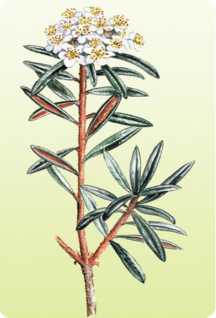 Задание 2Выпишите названия растений, приспособленных к низким температурам.Задание 3Какое приспособление имеет это растение для жизни в условиях низких температур?Задание 4Найдите в тексте ответ на вопрос.Почему температура является определяющим экологическим фактором, воздействующим на жизнь растения?Задание 5Озаглавьте текст № 2№п/пНазвание разделаКол-во часовКол-во часовКол-во часовФормы аттестации/контроля.№п/пНазвание раздела всеготеорияпрактикаФормы аттестации/контроля.1. Введение в биологию клетки431Текущий контроль. Выполнение практических заданий.  2.Общий план строения клеток живыхорганизмов752Текущий контроль. Выполнение практических заданий.  3.Основные компоненты и органоидыклеток23203Текущий контроль. Выполнение практических заданий.  4.Ядерный аппарат и репродукция клеток15132Текущий контроль. Выполнение практических заданий.  5.Вирусы как неклеточная форма жизни88Текущий контроль.    6.Элементы патологии клетки77Итоговое тестирование. Защита проектаВсего64568№датаТема занятий Кол-вочасовМесто проведенияФорма проведенияФормы аттестации/контроляВведение в биологию клетки (4ч)11.Введение в биологию клетки. Задачи современной цитологии.1Беседа,  тесты2.Клеточная теория — основной закон строения живых организмов.1Беседа, практическая работаПрактическая работа3.Становление цитологии как науки.1Беседа, практическая работатесты4.Заслуга отечественных биологов в защите основных положений клеточной теории.1БеседатестыОбщий план строения клеток живых организмов (7 ч)Общий план строения клеток живых организмов (7 ч)Общий план строения клеток живых организмов (7 ч)Общий план строения клеток живых организмов (7 ч)Общий план строения клеток живых организмов (7 ч)5.Клетка прокариот.    1Беседа, практическая работаПрактическая работа6.Клетка эукариот.  Сходство и различия.     1Беседа, практическая работаПрактическая работа7.Животная  эукариотическая клетка.1Беседа, практическая работаПрактическая работа8.Растительная эукариотическая клетка.   1Беседа, практическая работаПрактическая работа9.Теории происхождения эукариотической клетки.   1Беседа, практическая работаЛабораторная практика10.Особенности строения клеток прокариот.   1Беседа, практическая работаПрактическая работа11.Растительная и животная эукариотическая клетка. (семинар)1Беседа, практическая работаЛабораторная практикаОсновные компоненты и органоиды клеток (24ч)Основные компоненты и органоиды клеток (24ч)Основные компоненты и органоиды клеток (24ч)12.Строение и функции биологических мембран1Беседа, практическая работаПрактическая работа13.Мембрана и надмембранный комплекс.1Беседа, практическая работаЛабораторная практика14.Современная модель строения клеточной мембраны.  1Беседа, практическая работаПрактическая работа15.Универсальный характер строения мембраны всех клеток.1Беседа, практическаяработаЛабораторная практика16.Цитоплазма и органоиды.1Беседа, практическая работаПрактическая работа17.Цитоскелет клеток — его компоненты и функции в разных типах клеток.1Беседа, практическая работаЛабораторная практика18.Цитоскелет клеток — его компоненты и функции в разных типах клеток.1Беседа, практическая работаПрактическая работа19.Мембранные органоиды клетки. 1Беседа, практическая работаПрактическая работа20.Аппарат Гольджи. Строение. Функции1Беседа, практическая работаПрактическая работа21.Лизосомы. Строение. Функции.1Беседа, практическая работаПрактическая работа22.Митохондрии. Строение. Функции.1Беседа, практическая работаПрактическая работа23. Эндоплазматическая сеть. Строение. Функции.1Беседа, практическая работаПрактическая работа24.Типы обмена веществ в клетке. Гетеротрофы.  1Беседа, практическая работаЛабораторная практика25.Типы обмена веществ в клетке. Автотрофы.  1Беседа, практическая работаПрактическая работа26. Источники энергии в клетке.  1Беседа, практическая работаПрактическая работа27.Основные законы биоэнергетики в клетках.1Беседа, практическая работаПрактическая работа28.Митохондрия — энергетическая станция клетки. Современная схема синтеза АТФ.1Беседа, практическая работаПрактическая работа29.Хлоропласты. Строение. Функции.1Беседа, практическая работаПрактическая работа30.Хлоропласты и фотосинтез1Беседа, практическаяработаПрактическая работа31.Рибосомы. Строение. Функции.1БеседаПрактическая работа32.Рибосомы. Синтез белка.1Беседа, практическаяработаЛабораторная практика33.Основные компоненты и органоиды клетки. (семинар)1Беседа, практическая работаПрактическая работа34.Современные представления о жизненном цикле клетки.1Беседа, практическая работаТесты Ядерный аппарат и репродукция клеток (15 ч)Ядерный аппарат и репродукция клеток (15 ч)Ядерный аппарат и репродукция клеток (15 ч)35.Ядро эукариотической клетки и нуклеоид прокариот.   1БеседаПрактическая работа36.Строение и значение ядра.1Беседа, практическая работаПрактическая работа37.Понятие о хроматине.   Эу- и гетерохроматин. Значение для диагностики функционального состояния клеток1Беседа, практическая работаЛабораторная практика38.Структура хромосом. Ядрышко — его строение и функции.1Беседа, практическая работаПрактическая работа39.Жизненный цикл клетки.1Беседа, практическая работаЛабораторная практика40. Репродукция (размножение)клеток. Понятие о жизненном цикле клеток — его периоды.1Беседа, практическая работаЛабораторная практика41.Репликация ДНК — важнейший этап жизни клеток.1Беседа, практическая работа42.Митоз — его биологическое значение.  1Беседа, практическая работаЛабораторная практикаРазновидности митоза. Современные представления. Нарушения митоза.1Беседа, практическая работаЛабораторная практика43.Понятие о «стволовых» клетках1Беседа, практическая работаЛабораторная практика44.Теория «стволовых клеток» — прорыв в современной биологии и медицине.1Беседа, практическая работаЛабораторная практика45.Мейоз — основа генотипической, индивидуальной, комбинативной изменчивости.  1Беседа, практическая работаЛабораторная практика46.Биологическое значение мейоза1Беседа, практическая работаЛабораторная практика47.Старение клеток.  1Беседа, практическая работаЛабораторная практика48.Рак — самое опасное заболевание человека и других живых существ1Беседа, практическая работаЛабораторная практикаВирусы как неклеточная форма жизни (8 ч)Вирусы как неклеточная форма жизни (8 ч)Вирусы как неклеточная форма жизни (8 ч)49.Строение вирусов и их типы.  1Беседа, практическая работапрактическая работа50.Жизненный цикл вирусов (  вирус СПИДа)  1Беседа, практическая работапрактическая работа51.Жизненный цикл вирусов (вирус   гепатита)1Беседа, практическая работапрактическая работа52.Клетка-хозяин и вирус-паразит: стратегии взаимодействия.1Беседа, практическая работапрактическая работа53.Проблемы борьбы с вирусными инфекциями.    1Беседа, практическая работапрактическая работа54.Современное состояние проблемы борьбы с вирусными инфекциями.    1Беседа Тесты 55.Вакцинация — достижения и проблемы.  1Беседа практическая работа56.Практическое интерактивное занятие «Неклеточные формы жизни. Вирусы»1Беседа практическая работаЭлементы патологии  клетки (6ч)Элементы патологии  клетки (6ч)57.Реакция клеток на воздействие вредных факторов среды (алкоголь, наркотики, курение.)1 Беседа, сообщения учащихсяпрактическая работа58.Реакция клеток на воздействие вредных факторов среды ( токсичные вещества, тяжелые металлы и т.д.)1Беседа,  сообщения учащихсяпрактическая работа59.Обратимые и необратимые повреждения клеток.1Беседа,  сообщения учащихсяпрактическая работа60. Клеточные  механизмы повреждающего действия различных факторов на структуру и функцию клеток 1Беседа,  сообщения учащихсяпрактическая работа61.Клеточные и молекулярные механизмы повреждающего действия различных факторов на структуру и функцию клеток1Беседа,  сообщения учащихсяпрактическая работа62. Клетка — элементарная генетическая и структурно-функциональная единица живого (семинар)1 Беседа, практическая работа    практическая работа63.Эволюция клетки.1практическая работа    практическая работа    64.Итоговое тестирование1Тест Особенности нуклеиновой кислоты (НК)Вид НКхранит и передаёт наследственную информацию Б) включает нуклеотиды АТГЦтриплет молекулы называется кодоном Г) молекула состоит из двух цепейД) передаёт информацию на рибосомы Е) триплет молекулы называется антикодономДНКи-РНКт-РНК